Name___________________________________________________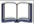 Homework 2.3 – Mass and Volume Purpose Practice using what we have learned in class about mass and volume. 1. Students in another science class had a sealed plastic bag full of air. The students had to decide whether the air in the bag had mass. Here are the answers that four students wrote: Air does not have mass because the bag does not feel heavy. Air does not have mass because the air keeps moving around. Since I cannot actually measure it, air cannot have mass. Air has mass, but it is probably very, very small.Which of these answers do you agree with? Explain your ideas by writing 3-4 complete sentences. If you do not agree with any of the answers, what answer would you give instead? 